PHİLOSOPHY WİTH MOVİES (FİLMLERLE FELSEFE)Bilgeliğe ulaşma, yeni bir kavram meydana getirme olan felsefede merak ve düşünce duyguları ön plandadır. Düşünmek yani muhakeme yürütmek için farklı bakış açılarından yararlanmak gerekmektedir. Bakış açısı demişken bazen düşüncelere dalar hatta gözümüzün önünden film şeridi gibi olayları geçiririz. Bu kez film şeridinde felsefi düşünceler ile yanıtlardan daha önemli olan sorular aramak niyetimiz. Yeni öğrenmeler, yeni düşünceler, soyuttan somuta ve somuttan soyuta geçerek irdeleme, teknolojiden yararlanma bu niyetteki adımlar olacaktır.Sanat felsefesinin alt disiplini de diyebileceğimiz film felsefesi ile felsefe yaparken sinemaya değinmek,  filmlerden yola çıkarak düşünceler üretmek günümüzde popülerleşmiş hatta ihtiyaç dâhiline yükselmiştir. Film- felsefe ilişkisine dair Badiou’nun konu ile ilgili düşüncesi şöyledir: “ Benim hipotezim sinema ile felsefe arasında bir çelişki olmadığıdır. Buna zıt olarak sinema, bir anlamda, felsefe yapmanın bir şartıdır. Felsefe yapmanın şartı derken etkinlik, yaratma biçimi, düşünme biçimi olarak felsefi etkinliğin ufkunu kastediyorum. Bu şart, felsefi düşünme için şu an dünyada gerçekten var olan yeni bir imkândır ve bu doğrultuda benim konumum, sinema ile ilişki kurulmadan felsefe yapılamayacağı yönündedir.” (Gürdal: 2019, s.46)Film, görüntü ve imajlarla duyularımıza hitap ederken sanatın taklit ya da yaratma olgusundan yararlanmaktadır. Görüntü demişken Platon’un mağara alegorisindeki gölgeleri anmadan geçmek olmaz. Gölgelerin gerçek olmadığını ışığı görünce anlayanlar gibi birçok olgu ve olayların filme yani görüntüye yansımasıyla anlarız. Bazen kurmaca âlem oluşturur hayallerimizi özgürlüğe savururuz. Bazen tablo gibi diyerek hayran kaldığımız güzelliği doğadan üstün tutarız. Öyle ya da böyle içimizdeki düşünceleri gözler önüne sermek için uğraşırız. Teknolojinin damgasını vurduğu anlarda Eric Hoesktra gibi Diyojen’in fıçıda yaşamını anlamak için bir hafta fıçıda kalmaya gerek yoktur. Kendine yetme için farklı kapılar, farklı pencereler açmak kâfidir. Ünlü bir sporcu; bebeğinin öleceğini söyleyerek yüklüce bir para alan kadının kendini kandırdığını, ölecek bir bebeği olmadığını söyleyenlere sevinçle “Yani, ölecek bir bebeği yok mu? İşte bu duyduğum en güzel haber.” demesi farklı bir bakış açısına sahip olduğunu göstermektedir. İyi -kötü, güzel-çirkin, varlık-yokluk, bilgi, gerçek, doğruluk, sanat gibi yaklaşımlar ve bu yaklaşımların savunucularıyla hemhâl olup muhakeme yürütmek, afallamışçasına düşünce keşfine yönelmek için Philosophy with Movies yolculuğunu tercih ettik. Eylül 2020’de başlayan Philosophy with Movies (Filmlerle Felsefe) projenin ortakları Arnavutluk (1), Hırvatistan (1), İtalya (1), Polonya (1), Romanya (2) ve Türkiye (8)’dendir. Abdurrahim Karakoç Anadolu Lisesinden projede görev alan  öğretmen Ayşe Akay Demircioğlu; öğrenciler ise Yağmur D., Rabia Y., Beril K., Medine Y., Berat Çağatay K.’dir. Projeye katılan öğrenciler hem ulusal hem de uluslararası oluşturulan karma takım içerisinde etkinlikler gerçekleştirmiştir. Her katılımcı kendi ülkelerinin filozoflarını tanıttılar, oluşturulan uluslararası karma takım içerisinde filmleri felsefi açıdan analiz ettiler. Felsefe günü için hazırlanan sergimize ulaşmak için https://www.artsteps.com/embed/5fb2477f78d8640fcbff96fb/560/315 adresini kullanabilirsiniz. 2021 yılı Philosophy with Movies  proje takvimi için https://cdn.flipsnack.com/widget/v2/widget.html?hash=cf2xflfunf adresini kullanabilirsiniz. Keçiören İlçesindeki Okullar proje Afişleri etkinliğiyle 9 Mayıs eTwinning Günü kutlamasında #etwinningkecioren hashtag ile https://www.facebook.com/hashtag/etwinningkecioren yerimizi almış bulunmaktayız. Proje ve ürünlerini https://www.facebook.com/groups/678456633075282 sayfasından takip edebilirsiniz. 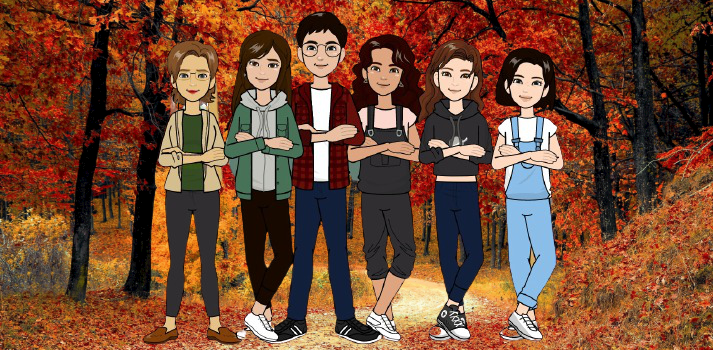 